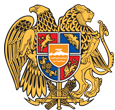 ՀԱՅԱՍՏԱՆԻ ՀԱՆՐԱՊԵՏՈՒԹՅՈՒՆ 
ՏԱՎՈՒՇԻ ՄԱՐԶ
ԴԻԼԻՋԱՆ ՀԱՄԱՅՆՔ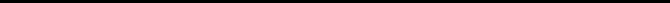 02 նոյեմբեր 2023թ.ԱՐՁԱՆԱԳՐՈՒԹՅՈՒՆ N 05/04
ԱՎԱԳԱՆՈՒ ԱՐՏԱՀԵՐԹ ՆԻՍՏԻՀամայնքի ավագանու նիստին ներկա էին ավագանու 12 անդամներ:Բացակա էին` Վարդան Ավագյանը, Արտակ Բոջիկյանը, Վարդան Թամրազյանը, Արմինե Հովհաննիսյանը, Զարինե Ղամբարյանը, Արա Մարտիրոսյանը, Սուրեն Մելիքյանը, Շուշանիկ Սահակյանը, Նունե ՍանթրոսյանըՀամայնքի ղեկավարի հրավերով ավագանու նիստին մասնակցում էին`
Ալեքսանդր Հարությունյան, Հովհաննես Նաղդալյան, Գեվորգ Ամիրխանյան, Գագիկ Շահնազարյան, Մարինե Սահակյան, Գարունիկ Վարդանյան, Վարդան Գրիգորյան, Լիպարիտ Սանթրոսյան, Վարդան ՄկրտչյանՆիստը վարում էր  Համայնքի ղեկավար` Դավիթ ՍարգսյանըՆիստը արձանագրում էր ` Սոնա ԵգանյանըԼսեցին
ՀԱՄԱՅՆՔԻ ԱՎԱԳԱՆՈՒ ՆԻՍՏԻ ՕՐԱԿԱՐԳԸ ՀԱՍՏԱՏԵԼՈՒ ՄԱՍԻՆ /Զեկ. ԴԱՎԻԹ ՍԱՐԳՍՅԱՆ/    Ղեկավարվելով «Տեղական ինքնակառավարման մասին»  օրենքի  14-րդ հոդվածի 6-րդ մասի պահանջներով` համայնքի ավագանին  որոշում է.Հաստատել համայնքի ավագանու նիստի հետևյալ օրակարգը.1.  Դիլիջան համայնքի Դիլիջան քաղաքի Սայաթ-Նովայի փողոց թիվ 189 հասցեի ավտոտնակը և վերջինիս զբաղեցրած 26.4քմ հողամասն ուղղակի վաճառքի ձևով օտարելու համաձայնություն տալու մասին:
Զեկ.Դավիթ Սարգսյան
2. Դիլիջան համայնքի Դիլիջան քաղաքի Սայաթ-Նովայի փողոց թիվ 209 հասցեի ավտոտնակը և վերջինիս զբաղեցրած 19․0քմ հողամասն ուղղակի վաճառքի ձևով օտարելու համաձայնություն տալու մասին:
Զեկ. Դավիթ Սարգսյան
3.  Դիլիջան համայնքի Դիլիջան քաղաքի Պարզ լճի փողոց թիվ 69/1 հասցեի հանգստի քոթեջը շվաքարանը սանհանգույցը և վերջինիս զբաղեցրած 139․8քմ հողամասն ուղղակի վաճառքի ձևով օտարելու համաձայնություն տալու մասին:
Զեկ. ԴավիթՍարգսյան
4. Դիլիջան համայնքի Դիլիջան քաղաքի Կալինինի փողոց 1-ին նրբ․ թիվ 2/1 հասցեի բնակելի տունը և վերջինիս զբաղեցրած 34․0քմ հողամասն ուղղակի վաճառքի ձևով օտարելու համաձայնություն տալու մասին:
Զեկ. ԴավիթՍարգսյան
5. Դիլիջան համայնքի Դիլիջան քաղաքի Գայի փողոց թիվ 35/2 հասցեի ավտոտնակը և վերջինիս զբաղեցրած 23․0քմ հողամասն ուղղակի վաճառքի ձևով օտարելու համաձայնություն տալու մասին:
Զեկ. ԴավիթՍարգսյան
6. Դիլիջան համայնքի Դիլիջան քաղաքի Գայի փողոց թիվ 33/1 հասցեի տնտեսական շինությունը և վերջինիս զբաղեցրած 15․5քմ հողամասն ուղղակի վաճառքի ձևով օտարելու համաձայնություն տալու մասին:
Զեկ. ԴավիթՍարգսյան
7. Հայաստանի Հանրապետության Տավուշի մարզի Դիլիջան համայնքի 2023 թվականի բյուջեի երրորդ եռամսյակի կատարման ընթացքի մասին: 
Զեկ. ԴավիթՍարգսյան
8. Դիլիջանի համայնքապետարանի կարիքների համար ձեռք բերված ծառայողական մեքենան Դիլիջանի համայնքապետարանի գույքացանկում ընդգրկելու մասին:
Զեկ. ԴավիթՍարգսյան
9.  Տավուշի մարզի Դիլիջան համայնքի 2023 թվականի տեղական բյուջեում փոփոխություն կատարելու մասին:
Զեկ. ԴավիթՍարգսյան
10. Հայաստանի Հանրապետության Տավուշի մարզի Դիլիջան խոշորացված համայնքի միկրոռեգիոնալ մակարդակի համակցված տարածական պլանավորման փաստաթղթում 11-029-0027-0004 ծածկագրով 0.1069հա հողամասի նպատակային նշանակության փոփոխությունը հաստատելու մասին:
Զեկ. ԴավիթՍարգսյան
11. Հայաստանի Հանրապետության Տավուշի մարզի Դիլիջան խոշորացված համայնքի միկրոռեգիոնալ մակարդակի համակցված տարածական պլանավորման փաստաթղթում 11-023-0366-0035 ծածկագրով 0.01346հա հողամասի նպատակային նշանակության փոփոխությունը հաստատելու մասին:
Զեկ. ԴավիթՍարգսյան
12. Հայաստանի Հանրապետության Տավուշի մարզի Դիլիջան խոշորացված համայնքի միկրոռեգիոնալ մակարդակի համակցված տարածական պլանավորման փաստաթղթում 11-044-0315-0075 ծածկագրով 0.005հա հողամասի նպատակային նշանակության փոփոխությունը հաստատելու մասին:
Զեկ.Դավիթ Սարգսյան
13. ՀՀ Տավուշի մարզի Դիլիջան համայնքի 2023 թվականի տեղական բյուջեի ֆոնդային մասում փոփոխություն կատարելու մասին:
Զեկ.Դավիթ Սարգսյան
14. Դիլիջան համայնքի Դիլիջան քաղաքի Անդրանիկի փողոց 1-ին նրբ․ թիվ 13/2 հասցեի կիսակառույց շինությունը և վերջինիս զբաղեցրած 16․3քմ հողամասն ուղղակի վաճառքի ձևով օտարելու համաձայնություն տալու մասին:
Զեկ.Դավիթ Սարգսյան
15. Դիլիջան համայնքի վարչական սահմաններում գտնվող մի շարք ծածկագրով հողամասեր Դիլիջանի համայնքի հողերի ֆոնդում ընդգրկելու մասին:
Զեկ.Դավիթ Սարգսյան
16. Որպես նվիրատվություն Դիլիջան համայնքին Դիլիջան քաղաքի Մաքսիմ Գորկու փողոց թիվ 3/1 հասցեի 2800.քմ հողամասն ընդունելու համաձայնություն տալու մասին:
Զեկ.Դավիթ Սարգսյան
17. Դիլիջան Համայնքի Դիլիջան քաղաքի Շահումյան փողոց թիվ 14/2 հասցեի ավտոտնակը և վերջինիս զբաղեցրած 25․8քմ հողամասն ուղղակի վաճառքի ձևով օտարելու համաձայնություն տալու մասին:
Զեկ.Դավիթ Սարգսյան
18. Դիլիջան համայնքի Դիլիջան քաղաքի Հովսեփյան փողոց թիվ 81/2 հասցեի ավտոտնակը և վերջինիս զբաղեցրած 20․4քմ հողամասն ուղղակի վաճառքի ձևով օտարելու համաձայնություն տալու մասին:
Զեկ.Դավիթ ՍարգսյանՈրոշումն ընդունված է. /կցվում է որոշում N 478-Ա/Լսեցին
ԴԻԼԻՋԱՆ ՀԱՄԱՅՆՔԻ ԴԻԼԻՋԱՆ ՔԱՂԱՔԻ ՍԱՅԱԹ-ՆՈՎԱՅԻ ՓՈՂՈՑ ԹԻՎ 189 ՀԱՍՑԵԻ ԱՎՏՈՏՆԱԿԸ ԵՎ ՎԵՐՋԻՆԻՍ ԶԲԱՂԵՑՐԱԾ 26.4ՔՄ ՀՈՂԱՄԱՍՆ ՈՒՂՂԱԿԻ ՎԱՃԱՌՔԻ ՁԵՎՈՎ ՕՏԱՐԵԼՈՒ ՀԱՄԱՁԱՅՆՈՒԹՅՈՒՆ ՏԱԼՈՒ ՄԱՍԻՆ /Զեկ. ԴԱՎԻԹ ՍԱՐԳՍՅԱՆ/Դիլիջանի համայնքի ղեկավարի 2023թ. հոկտեմբերի 6-ի թիվ 858-Ա որոշմամբ, Դիլիջան համայնքի Դիլիջան քաղաքի Սայաթ-Նովայի փողոց թիվ 189 հասցեի համայնքային սեփականություն հանդիսացող հողամասում քաղ. Կարեն Գագիկի Սահակյանի կողմից ինքնակամ կառուցված 47․86քմ արտաքին մակերեսով ավտոտնակի նկատմամբ ճանաչվել է համայնքի սեփականության իրավունքը և օրինականացվել է /սեփականության իրավունքի վկայական թիվ՝ 19102023-11-0064/:
Գրավոր առաջարկություն է ներկայացվել քաղ. Կարեն Սահակյանին` Դիլիջան համայնքի Դիլիջան քաղաքի Սայաթ-Նովայի փողոց թիվ 189 հասցեի ավտոտնակը՝ 47․86քմ արտաքին մակերեսով և վերջինիս զբաղեցրած 26․4քմ հողամասը, համապատասխանաբար, 110844 դրամ և 180426 դրամ արժեքներով ձեռք բերելու նպատակով: Վերջինս տվել է իր համաձայնությունը: 
Համայնքի ղեկավարը նշված ավտոտնակը և վերջինիս զբաղեցրած 26․4քմ հողամասը քաղ. Կարեն Գագիկի Սահակյանին օտարելու վերաբերյալ առաջարկությունը ներկայացրել է համայնքի ավագանու համաձայնեցմանը:
Ղեկավարվելով <<Տեղական ինքնակառավարման մասին>> օրենքի 18-րդ հոդվածի 1-ին մասի 21-րդ կետի դրույթներով` համայնքի ավագանին որոշում է.1. Տալ համաձայնություն՝ Դիլիջան համայնքի Դիլիջան քաղաքի Սայաթ-Նովայի փողոց թիվ 189 հասցեի ավտոտնակը՝ 47․86քմ արտաքին մակերեսով և վերջինիս զբաղեցրած 26․4քմ հողամասը, համապատասխանաբար, 110844 դրամ և 180426 դրամ արժեքներով քաղ. Կարեն Գագիկի Սահակյանին օտարելու մասին համայնքի ղեկավարի առաջարկությանը:
2. Սույն որոշումն ուժի մեջ է մտնում պաշտոնական հրապարակման օրվան հաջորդող օրը:Որոշումն ընդունված է. /կցվում է որոշում N 479-Ա/Լսեցին
ԴԻԼԻՋԱՆ ՀԱՄԱՅՆՔԻ ԴԻԼԻՋԱՆ ՔԱՂԱՔԻ ՍԱՅԱԹ-ՆՈՎԱՅԻ ՓՈՂՈՑ ԹԻՎ 209 ՀԱՍՑԵԻ ԱՎՏՈՏՆԱԿԸ ԵՎ ՎԵՐՋԻՆԻՍ ԶԲԱՂԵՑՐԱԾ 19․0ՔՄ ՀՈՂԱՄԱՍՆ ՈՒՂՂԱԿԻ ՎԱՃԱՌՔԻ ՁԵՎՈՎ ՕՏԱՐԵԼՈՒ ՀԱՄԱՁԱՅՆՈՒԹՅՈՒՆ ՏԱԼՈՒ ՄԱՍԻՆ /Զեկ. ԴԱՎԻԹ ՍԱՐԳՍՅԱՆ/Դիլիջանի համայնքի ղեկավարի 2023թ. սեպտեմբեր 4-ի թիվ 848-Ա որոշմամբ, Դիլիջան համայնքի Դիլիջան քաղաքի Սայաթ-Նովայի փողոց թիվ 209 հասցեի համայնքային սեփականություն հանդիսացող հողամասում քաղ. Վարդան Սամվելի Գրիգորյանի կողմից ինքնակամ կառուցված 19․0քմ արտաքին մակերեսով ավտոտնակի նկատմամբ ճանաչվել է համայնքի սեփականության իրավունքը և օրինականացվել է /սեփականության իրավունքի վկայական թիվ՝ 13102023-11-0058/:
Գրավոր առաջարկություն է ներկայացվել քաղ. Վարդան Գրիգորյանին` Դիլիջան համայնքի Դիլիջան քաղաքի Սայաթ-Նովայի փողոց թիվ 209 հասցեի ավտոտնակը՝ 19․0քմ արտաքին մակերեսով և վերջինիս զբաղեցրած 19․0քմ հողամասը, համապատասխանաբար, 44004 դրամ և 129852 դրամ արժեքներով ձեռք բերելու նպատակով: Վերջինս տվել է իր համաձայնությունը: 
Համայնքի ղեկավարը նշված ավտոտնակը և վերջինիս զբաղեցրած 19․0քմ հողամասը քաղ. Վարդան Սամվելի Գրիգորյանին օտարելու վերաբերյալ առաջարկությունը ներկայացրել է համայնքի ավագանու համաձայնեցմանը:
Ղեկավարվելով <<Տեղական ինքնակառավարման մասին>> օրենքի 18-րդ հոդվածի 1-ին մասի 21-րդ կետի դրույթներով` համայնքի ավագանին որոշում է.1. Տալ համաձայնություն՝ Դիլիջան համայնքի Դիլիջան քաղաքի Սայաթ-Նովայի փողոց թիվ 209 հասցեի ավտոտնակը՝ 19․0քմ արտաքին մակերեսով և վերջինիս զբաղեցրած 19․0քմ հողամասը, համապատասխանաբար, 44004 դրամ և 129852 դրամ արժեքներով քաղ. Վարդան Սամվելի Գրիգորյանին օտարելու մասին համայնքի ղեկավարի առաջարկությանը:
2. Սույն որոշումն ուժի մեջ է մտնում պաշտոնական հրապարակման օրվան հաջորդող օրը:Որոշումն ընդունված է. /կցվում է որոշում N 480-Ա/Լսեցին
ԴԻԼԻՋԱՆ ՀԱՄԱՅՆՔԻ ԴԻԼԻՋԱՆ ՔԱՂԱՔԻ ՊԱՐԶ ԼՃԻ ՓՈՂՈՑ ԹԻՎ 69/1 ՀԱՍՑԵԻ ՀԱՆԳՍՏԻ ՔՈԹԵՋԸ ՇՎԱՔԱՐԱՆԸ ՍԱՆՀԱՆԳՈՒՅՑԸ ԵՎ ՎԵՐՋԻՆԻՍ ԶԲԱՂԵՑՐԱԾ 139․8ՔՄ ՀՈՂԱՄԱՍՆ ՈՒՂՂԱԿԻ ՎԱՃԱՌՔԻ ՁԵՎՈՎ ՕՏԱՐԵԼՈՒ ՀԱՄԱՁԱՅՆՈՒԹՅՈՒՆ ՏԱԼՈՒ ՄԱՍԻՆ /Զեկ. ԴԱՎԻԹ ՍԱՐԳՍՅԱՆ/Դիլիջանի համայնքի ղեկավարի 2023թ. սեպտեմբեր 25-ի թիվ 780-Ա որոշմամբ, Դիլիջան համայնքի Դիլիջան քաղաքի Պարզ լճի փողոց թիվ 69/1 հասցեի համայնքային սեփականություն հանդիսացող հողամասում քաղ. Սուսաննա Վլադիմիրի Դանիելյանի կողմից ինքնակամ կառուցված 62․8քմ արտաքին մակերեսով հանգստի քոթեջի, 30․8քմ արտաքին մակերեսով շվաքարանի և 6․76քմ արտաքին մակերեսով սանհանգույցի նկատմամբ ճանաչվել է համայնքի սեփականության իրավունքը և օրինականացվել է /սեփականության իրավունքի վկայական թիվ՝ 19102023-11-0072/:
Գրավոր առաջարկություն է ներկայացվել քաղ. Սուսաննա Դանիելյանին` Դիլիջան համայնքի Դիլիջան քաղաքի Պարզ լճի փողոց թիվ 69/1 հասցեի հանգստի քոթեջը՝ 62․8քմ արտաքին մակերեսով, շվաքարանը 30․8քմ արտաքին մակերեսով, սանհանգույցը 6․76քմ արտաքին մակերեսով և վերջինիս զբաղեցրած 139․8քմ հողամասը, համապատասխանաբար, 1309004 դրամ, 641996 դրամ, 140906 դրամ և 955436 դրամ արժեքներով ձեռք բերելու նպատակով: Վերջինս տվել է իր համաձայնությունը: 
Համայնքի ղեկավարը նշված հանգստի քոթեջը, շվաքարանը, սանհանգույցը և վերջինիս զբաղեցրած 139․8քմ հողամասը քաղ. Սուսաննա Վլադիմիրի Դանիելյանին օտարելու վերաբերյալ առաջարկությունը ներկայացրել է համայնքի ավագանու համաձայնեցմանը:
Ղեկավարվելով <<Տեղական ինքնակառավարման մասին>> օրենքի 18-րդ հոդվածի 1-ին մասի 21-րդ կետի դրույթներով` համայնքի ավագանին որոշում է.1. Տալ համաձայնություն՝ Դիլիջան համայնքի Դիլիջան քաղաքի Պարզ լճի փողոց թիվ 69/1 հասցեի հանգստի քոթեջը 62․8քմ արտաքին մակերեսով, շվաքարանը 30․8քմ արտաքին մակերեսով, սանհանգույցը 6․76քմ արտաքին մակերեսով և վերջինիս զբաղեցրած 139․8քմ հողամասը, համապատասխանաբար, 1309004 դրամ, 641996 դրամ, 140906 դրամ և 955436 դրամ արժեքներով քաղ. Սուսաննա Վլադիմիրի Դանիելյանին օտարելու մասին համայնքի ղեկավարի առաջարկությանը:
2. Սույն որոշումն ուժի մեջ է մտնում պաշտոնական հրապարակման օրվան հաջորդող օրը:Որոշումն ընդունված է. /կցվում է որոշում N 481-Ա/Լսեցին
ԴԻԼԻՋԱՆ ՀԱՄԱՅՆՔԻ ԴԻԼԻՋԱՆ ՔԱՂԱՔԻ ԿԱԼԻՆԻՆԻ ՓՈՂՈՑ 1-ԻՆ ՆՐԲ․ ԹԻՎ 2/1 ՀԱՍՑԵԻ ԲՆԱԿԵԼԻ ՏՈՒՆԸ ԵՎ ՎԵՐՋԻՆԻՍ ԶԲԱՂԵՑՐԱԾ 34․0ՔՄ ՀՈՂԱՄԱՍՆ ՈՒՂՂԱԿԻ ՎԱՃԱՌՔԻ ՁԵՎՈՎ ՕՏԱՐԵԼՈՒ ՀԱՄԱՁԱՅՆՈՒԹՅՈՒՆ ՏԱԼՈՒ ՄԱՍԻՆ /Զեկ. ԴԱՎԻԹ ՍԱՐԳՍՅԱՆ/Դիլիջանի համայնքի ղեկավարի 2022թ. նոյեմբերի 30-ի թիվ 903-Ա որոշմամբ, Դիլիջան համայնքի Դիլիջան քաղաքի Կալինինի փողոց, 1-ին նրբ․ թիվ 2/1 հասցեի համայնքային սեփականություն հանդիսացող հողամասում քաղ. Լևոն Նորայրի Վանցյանի կողմից ինքնակամ կառուցված 44․4753քմ արտաքին մակերեսով բնակելի տան նկատմամբ ճանաչվել է համայնքի սեփականության իրավունքը և օրինականացվել է /սեփականության իրավունքի վկայական թիվ՝ 10012023-11-0047/:
Գրավոր առաջարկություն է ներկայացվել քաղ. Լևոն Վանցյանին` Դիլիջան համայնքի Դիլիջան քաղաքի Կալինինի փողոց, 1-ին նրբ․ թիվ 2/1 հասցեի բնակելի տունը՝ 44․4753քմ արտաքին մակերեսով և վերջինիս զբաղեցրած 34․0քմ հողամասը, համապատասխանաբար, 309015 դրամ և 232367 դրամ արժեքներով ձեռք բերելու նպատակով: Վերջինս տվել է իր համաձայնությունը: 
Համայնքի ղեկավարը նշված բնակելի տունը և վերջինիս զբաղեցրած 34․0քմ հողամասը քաղ. Լևոն Նորայրի Վանցյանին օտարելու վերաբերյալ առաջարկությունը ներկայացրել է համայնքի ավագանու համաձայնեցմանը:
Ղեկավարվելով <<Տեղական ինքնակառավարման մասին>> օրենքի 18-րդ հոդվածի 1-ին մասի 21-րդ կետի դրույթներով` համայնքի ավագանին որոշում է.1. Տալ համաձայնություն՝ Դիլիջան համայնքի Դիլիջան քաղաքի կալինինի փողոց, 1-ին նրբ․ թիվ 2/1 հասցեի բնակելի տունը՝ 44․4753քմ արտաքին մակերեսով և վերջինիս զբաղեցրած 34․0քմ հողամասը, համապատասխանաբար, 309015 դրամ և 232367 դրամ արժեքներով քաղ. Լևոն Նորայրի Վանցյանին օտարելու մասին համայնքի ղեկավարի առաջարկությանը:
2. Սույն որոշումն ուժի մեջ է մտնում պաշտոնական հրապարակման օրվան հաջորդող օրը:Որոշումն ընդունված է. /կցվում է որոշում N 482-Ա/Լսեցին
ԴԻԼԻՋԱՆ ՀԱՄԱՅՆՔԻ ԴԻԼԻՋԱՆ ՔԱՂԱՔԻ ԳԱՅԻ ՓՈՂՈՑ ԹԻՎ 35/2 ՀԱՍՑԵԻ ԱՎՏՈՏՆԱԿԸ ԵՎ ՎԵՐՋԻՆԻՍ ԶԲԱՂԵՑՐԱԾ 23․0ՔՄ ՀՈՂԱՄԱՍՆ ՈՒՂՂԱԿԻ ՎԱՃԱՌՔԻ ՁԵՎՈՎ ՕՏԱՐԵԼՈՒ ՀԱՄԱՁԱՅՆՈՒԹՅՈՒՆ ՏԱԼՈՒ ՄԱՍԻՆ /Զեկ. ԴԱՎԻԹ ՍԱՐԳՍՅԱՆ/Դիլիջանի համայնքի ղեկավարի 2023թ. հոկտեմբերի 4-ի թիվ 847-Ա որոշմամբ, Դիլիջան համայնքի Դիլիջան քաղաքի Գայի փողոց թիվ 35/2 հասցեի համայնքային սեփականություն հանդիսացող հողամասում քաղ. Վարդան Սամվելի Գրիգորյանի կողմից ինքնակամ կառուցված 23․0քմ արտաքին մակերեսով ավտոտնակի նկատմամբ ճանաչվել է համայնքի սեփականության իրավունքը և օրինականացվել է /սեփականության իրավունքի վկայական թիվ՝ 13102023-11-0064/:
Գրավոր առաջարկություն է ներկայացվել քաղ. Վարդան Գրիգորյանին` Դիլիջան համայնքի Դիլիջան քաղաքի Գայի փողոց թիվ 35/2 հասցեի ավտոտնակը՝ 23․0քմ արտաքին մակերեսով և վերջինիս զբաղեցրած 23․0քմ հողամասը, համապատասխանաբար, 53268 դրամ և 157189 դրամ արժեքներով ձեռք բերելու նպատակով: Վերջինս տվել է իր համաձայնությունը: 
Համայնքի ղեկավարը նշված ավտոտնակը և վերջինիս զբաղեցրած 23․0քմ հողամասը քաղ. Վարդան Սամվելի Գրիգորյանին օտարելու վերաբերյալ առաջարկությունը ներկայացրել է համայնքի ավագանու համաձայնեցմանը:
Ղեկավարվելով <<Տեղական ինքնակառավարման մասին>> օրենքի 18-րդ հոդվածի 1-ին մասի 21-րդ կետի դրույթներով` համայնքի ավագանին որոշում է.1. Տալ համաձայնություն՝ Դիլիջան համայնքի Դիլիջան քաղաքի Գայի փողոց թիվ 35/2 հասցեի ավտոտնակը՝ 23․0քմ արտաքին մակերեսով և վերջինիս զբաղեցրած 23․0քմ հողամասը, համապատասխանաբար, 53268 դրամ և 157189 դրամ արժեքներով քաղ. Վարդան Սամվելի Գրիգորյանին օտարելու մասին համայնքի ղեկավարի առաջարկությանը:
2. Սույն որոշումն ուժի մեջ է մտնում պաշտոնական հրապարակման օրվան հաջորդող օրը:Որոշումն ընդունված է. /կցվում է որոշում N 483-Ա/Լսեցին
ԴԻԼԻՋԱՆ ՀԱՄԱՅՆՔԻ ԴԻԼԻՋԱՆ ՔԱՂԱՔԻ ԳԱՅԻ ՓՈՂՈՑ ԹԻՎ 33/1 ՀԱՍՑԵԻ ՏՆՏԵՍԱԿԱՆ ՇԻՆՈՒԹՅՈՒՆԸ ԵՎ ՎԵՐՋԻՆԻՍ ԶԲԱՂԵՑՐԱԾ 15․5ՔՄ ՀՈՂԱՄԱՍՆ ՈՒՂՂԱԿԻ ՎԱՃԱՌՔԻ ՁԵՎՈՎ ՕՏԱՐԵԼՈՒ ՀԱՄԱՁԱՅՆՈՒԹՅՈՒՆ ՏԱԼՈՒ ՄԱՍԻՆ /Զեկ. ԴԱՎԻԹ ՍԱՐԳՍՅԱՆ/Դիլիջանի համայնքի ղեկավարի 2023թ. հոկտեմբերի 4-ի թիվ 850-Ա որոշմամբ, Դիլիջան համայնքի Դիլիջան քաղաքի Գայի փողոց թիվ 33/1 հասցեի համայնքային սեփականություն հանդիսացող հողամասում քաղ. Վարդան Սամվելի Գրիգորյանի կողմից ինքնակամ կառուցված 15․5քմ արտաքին մակերեսով տնտեսական շինության նկատմամբ ճանաչվել է համայնքի սեփականության իրավունքը և օրինականացվել է /սեփականության իրավունքի վկայական թիվ՝ 16102023-11-0008/:
Գրավոր առաջարկություն է ներկայացվել քաղ. Վարդան Գրիգորյանին` Դիլիջան համայնքի Դիլիջան քաղաքի Գայի փողոց թիվ 33/1 հասցեի տնտեսական շինությունը՝ 15․5քմ արտաքին մակերեսով և վերջինիս զբաղեցրած 15․5քմ հողամասը, համապատասխանաբար, 71796 դրամ և 105932 դրամ արժեքներով ձեռք բերելու նպատակով: Վերջինս տվել է իր համաձայնությունը: 
Համայնքի ղեկավարը նշված տնտեսական շինությունը և վերջինիս զբաղեցրած 15․5քմ հողամասը քաղ. Վարդան Սամվելի Գրիգորյանին օտարելու վերաբերյալ առաջարկությունը ներկայացրել է համայնքի ավագանու համաձայնեցմանը:
Ղեկավարվելով <<Տեղական ինքնակառավարման մասին>> օրենքի 18-րդ հոդվածի 1-ին մասի 21-րդ կետի դրույթներով` համայնքի ավագանին որոշում է.1. Տալ համաձայնություն՝ Դիլիջան համայնքի Դիլիջան քաղաքի Գայի փողոց թիվ 33/1 հասցեի տնտեսական շինությունը՝ 15․5քմ արտաքին մակերեսով և վերջինիս զբաղեցրած 15․5քմ հողամասը, համապատասխանաբար, 71796 դրամ և 105932 դրամ արժեքներով քաղ. Վարդան Սամվելի Գրիգորյանին օտարելու մասին համայնքի ղեկավարի առաջարկությանը:
2. Սույն որոշումն ուժի մեջ է մտնում պաշտոնական հրապարակման օրվան հաջորդող օրը:Որոշումն ընդունված է. /կցվում է որոշում N 484-Ա/Լսեցին
ՀԱՅԱՍՏԱՆԻ ՀԱՆՐԱՊԵՏՈՒԹՅԱՆ ՏԱՎՈՒՇԻ ՄԱՐԶԻ ԴԻԼԻՋԱՆ ՀԱՄԱՅՆՔԻ 2023 ԹՎԱԿԱՆԻ ԲՅՈՒՋԵԻ ԵՐՐՈՐԴ ԵՌԱՄՍՅԱԿԻ ԿԱՏԱՐՄԱՆ ԸՆԹԱՑՔԻ ՄԱՍԻՆ /Զեկ. ԴԱՎԻԹ ՍԱՐԳՍՅԱՆ/Ղեկավարվելով «Տեղական ինքնակառավարման մասին» օրենքի 38-րդ հոդվածի 1-ին մասի 1-ին կետով, «Հայաստանի Հանրապետության բյուջետային համակարգի մասին» օրենքի 35-րդ հոդվածի 1-ին մասով և հիմք ընդունելով Դիլիջան համայնքի ղեկավարի հաղորդումը 2023 թվականի բյուջեի երրորդ եռամսյակի կատարման ընթացքի մասին, Դիլիջան համայնքի ավագանինն որոշում է՝  1. Ընդունել ի գիտություն Հայաստանի Հանրապետության Տավուշի մարզի Դիլիջան համայնքի 2023 թվականի բյուջեի երրորդ եռամսյակի կատարման ընթացքի մասին Դիլիջան համայնքի ղեկավարի հաղորդումը՝ համաձայն կից  հավելվածների։  Որոշումն ընդունված է. /կցվում է որոշում N 485-Ն/Լսեցին
ԴԻԼԻՋԱՆԻ ՀԱՄԱՅՆՔԱՊԵՏԱՐԱՆԻ ԿԱՐԻՔՆԵՐԻ ՀԱՄԱՐ ՁԵՌՔ ԲԵՐՎԱԾ ԾԱՌԱՅՈՂԱԿԱՆ ՄԵՔԵՆԱՆ ԴԻԼԻՋԱՆԻ ՀԱՄԱՅՆՔԱՊԵՏԱՐԱՆԻ ԳՈՒՅՔԱՑԱՆԿՈՒՄ ԸՆԴԳՐԿԵԼՈՒ ՄԱՍԻՆ /Զեկ. ԴԱՎԻԹ ՍԱՐԳՍՅԱՆ/Համաձայն ՀՀ-ՏՄԴՀ-ԷԱՃԱՊՁԲ-23/11 պայմանագի Դիլիջանի համայնքապետարանի կարիքների համար ձեռք է բերվել TOYOTA CAMRY 2.5 մակնիշի թեթև մարդատար ծառայողական ավտոմեքենա։ Դիլիջան համայնքի ղեկավարը առաջարկություն է ներկայացրել նշված ծառայողական ավտոմեքենան ընդգրկել Դիլիջանի համայնքապետարանի հաշվեկշռում՝ սահմանված կարգով։Ելնելով վերոգրյալից և ղեկավարվելով «Տեղական ինքնակառավարման մասին» օրենքի 18-րդ հոդվածի 1–ին մասի 42–րդ կետով՝ Դիլիջան համայնքի ավագանին որոշում է․  1. Սահմանված կարգով TOYOTA CAMRY 2.5 մակնիշի   (2016թ․,  VIN։4T1BF1FK0GU583691) թվով 1 հատ ծառայողական ավտոմեքենան՝ 8 000 000 /ութ միլիոն/ ՀՀ դրամ ընդհանուր արժեքով ընդգրկել Դիլիջանի համայնքապետարանի հաշվեկշռում։2. Համայնքի ղեկավարին՝ սահմանված ժամկետներում թվով 1 հատ TOYOTA CAMRY 2.5 մակնիշի  ծառայողական ավտոմեքենան ներկայացնել ՀՀ ՃՈ ՀՔԲ հաշվառման համար։3. Սույն որոշումն ուժի մեջ է մտնում հրապարակման օրվանից։Որոշումն ընդունված է. /կցվում է որոշում N 486-Ա/Լսեցին
ՀՀ ՏԱՎՈՒՇԻ ՄԱՐԶԻ ԴԻԼԻՋԱՆ ՀԱՄԱՅՆՔԻ 2023 ԹՎԱԿԱՆԻ ՏԵՂԱԿԱՆ ԲՅՈՒՋԵՈՒՄ ՓՈՓՈԽՈՒԹՅՈՒՆ ԿԱՏԱՐԵԼՈՒ ՄԱՍԻՆ /Զեկ. ԴԱՎԻԹ ՍԱՐԳՍՅԱՆ/Ղեկավարվելով  «Տեղական ինքնակառավարման մասին» օրենքի  18-րդ  հոդվածի 1-ին մասի 5-րդ կետի և Հայաստանի Հանրապետության «Բյուջետային համակարգի մասին» օրենքի 33 -րդ հոդվածի 4-րդ մասի պահանջներով՝ Դիլիջան համայնքի ավագանին որոշում է․ 1.«08-02-04» Դիլիջան համայնք (Այլ մշակութային կազմակերպություններ) բյուջետային ծախսերի գործառնական դասակարգման նախահաշվի  4239 /ընդհանուր բնույթի  այլ ծառայություններ/ տնտեսագիտական հոդվածից նվազեցնել 2000000 (երկու միլիոն) ՀՀ դրամ։2.«01-06-01» Դիլիջան համայնք (Ընդհանուր բնույթի հանրային ծառայություններ) բյուջետային ծախսերի գործառնական դասակարգման նախահաշվի  4823 /պարտադիր վճարներ/ տնտեսագիտական հոդվածին ավելացնել 2000000 (երկու միլիոն) ՀՀ դրամ։3. Հանձնարարել ֆինանսատնտեսագիտական, եկամուտների հաշվառման և հավաքագրման բաժնին՝ կատարել համապատասխան փոփոխությունները: 4. Սույն որոշումն ուժի մեջ է մտնում հրապարակման պահից։Որոշումն ընդունված է. /կցվում է որոշում N 487-Ն/Լսեցին
ՀԱՅԱՍՏԱՆԻ ՀԱՆՐԱՊԵՏՈՒԹՅԱՆ ՏԱՎՈՒՇԻ ՄԱՐԶԻ ԴԻԼԻՋԱՆ ԽՈՇՈՐԱՑՎԱԾ ՀԱՄԱՅՆՔԻ ՄԻԿՐՈՌԵԳԻՈՆԱԼ ՄԱԿԱՐԴԱԿԻ ՀԱՄԱԿՑՎԱԾ ՏԱՐԱԾԱԿԱՆ ՊԼԱՆԱՎՈՐՄԱՆ ՓԱՍՏԱԹՂԹՈՒՄ 11-029-0027-0004 ԾԱԾԿԱԳՐՈՎ 0.1069ՀԱ ՀՈՂԱՄԱՍԻ ՆՊԱՏԱԿԱՅԻՆ ՆՇԱՆԱԿՈՒԹՅԱՆ ՓՈՓՈԽՈՒԹՅՈՒՆԸ ՀԱՍՏԱՏԵԼՈՒ ՄԱՍԻՆ /Զեկ. ԴԱՎԻԹ ՍԱՐԳՍՅԱՆ/Ղեկավարվելով <<Տեղական ինքնակառավարման մասին>> օրենքի 18-րդ հոդվածի 1-ին մասի 29-րդ կետի, <<Քաղաքաշինության մասին>> օրենքի 143 հոդված 5-րդ և 9-րդ մասերի, Հայաստանի Հանրապետության կառավարության 2011 թվականի դեկտեմբերի 29-ի N 1920-Ն որոշման պահանջներով և հիմք ընդունելով Հայաստանի Հանրապետության վարչապետի 2009 թվականի դեկտեմբերի 22-ի N 1064-Ա որոշմամբ ստեղծված ՀՀ համայնքների քաղաքաշինական ծրագրային փաստաթղթերի մշակման աշխատանքները համակարգող միջգերատեսչական հանձնաժողովի 2023թ. հոկտեմբերի 03-ի թիվ 2/փ-330 դրական եզրակացությունը և համայնքի ղեկավարի առաջարկությունը` համայնքի ավագանին որոշում է.1. Հաստատել Հայաստանի Հանրապետության Տավուշի մարզի Դիլիջան խոշորացված համայնքի միկրոռեգիոնալ մակարդակի համակցված տարածական պլանավորման փաստաթղթում 11-029-0027-0004 ծածկագրով 0.1069հա հողամասի նպատակային նշանակության փոփոխությունը` համաձայն հավելվածի:
2. Հիմք ընդունելով <<Քաղաքաշինության մասին>> օրենքի 143 հոդվածի 5-րդ մասը, սույն որոշման 1-ին կետով սահմանված, Դիլիջան համայնքի, Թեղուտ գյուղի 11-029-0027-0004 ծածկագրով, 0.1069հա հողամասը, ըստ նպատակային նշանակության դիտարկել որպես Բնակավայրերի հող, ըստ գործառնական նշանակության՝ հասարակական կառուցապատման:
3. <<Քաղաքաշինության մասին>> օրենքի 143 հոդվածի 14-րդ և 30-րդ մասերով սահմանված կարգով հողամասի նպատակային նշանակության փոփոխությունը պետական գրանցում ստանալուց հետո ընդգրկել համայնքի հողային ֆոնդի տարեկան ընթացիկ հաշվառման տվյալներում, համայնքի հողային հաշվեկշռում, արտացոլել համայնքի ընթացիկ քաղաքաշինական քարտեզում:
4. Հայաստանի Հանրապետության օրենսդրությամբ սահմանված կարգով արտացոլել սույն որոշումից բխող դրույթների փոփոխությունները Դիլիջան համայնքի ավագանու 03.10.2022թ. թիվ 198-Ա և ՀՀ Տավուշի մարզպետի 26.10.2022թ․ թիվ 299-Ա որոշումներով հաստատված Դիլիջան խոշորացված համայնքի միկրոռեգիոնալ մակարդակի համակցված տարածական պլանավորման փաստաթղթում:
5. Սույն որոշումն ուժի մեջ է մտնում պաշտոնական հրապարակման օրվան հաջորդող օրվանից:Որոշումն ընդունված է. /կցվում է որոշում N 488-Ա/Լսեցին
ՀԱՅԱՍՏԱՆԻ ՀԱՆՐԱՊԵՏՈՒԹՅԱՆ ՏԱՎՈՒՇԻ ՄԱՐԶԻ ԴԻԼԻՋԱՆ ԽՈՇՈՐԱՑՎԱԾ ՀԱՄԱՅՆՔԻ ՄԻԿՐՈՌԵԳԻՈՆԱԼ ՄԱԿԱՐԴԱԿԻ ՀԱՄԱԿՑՎԱԾ ՏԱՐԱԾԱԿԱՆ ՊԼԱՆԱՎՈՐՄԱՆ ՓԱՍՏԱԹՂԹՈՒՄ 11-023-0366-0035 ԾԱԾԿԱԳՐՈՎ 0.01346ՀԱ ՀՈՂԱՄԱՍԻ ՆՊԱՏԱԿԱՅԻՆ ՆՇԱՆԱԿՈՒԹՅԱՆ ՓՈՓՈԽՈՒԹՅՈՒՆԸ ՀԱՍՏԱՏԵԼՈՒ ՄԱՍԻՆ /Զեկ. ԴԱՎԻԹ ՍԱՐԳՍՅԱՆ/Ղեկավարվելով <<Տեղական ինքնակառավարման մասին>> օրենքի 18-րդ հոդվածի 1-ին մասի 29-րդ կետի, <<Քաղաքաշինության մասին>> օրենքի 143 հոդված 5-րդ և 9-րդ մասերի, Հայաստանի Հանրապետության կառավարության 2011 թվականի դեկտեմբերի 29-ի N 1920-Ն որոշման պահանջներով և հիմք ընդունելով Հայաստանի Հանրապետության վարչապետի 2009 թվականի դեկտեմբերի 22-ի N 1064-Ա որոշմամբ ստեղծված ՀՀ համայնքների քաղաքաշինական ծրագրային փաստաթղթերի մշակման աշխատանքները համակարգող միջգերատեսչական հանձնաժողովի 2023թ. հոկտեմբերի 24-ի թիվ 2/փ-366 դրական եզրակացությունը և համայնքի ղեկավարի առաջարկությունը` համայնքի ավագանին որոշում է.1. Հաստատել Հայաստանի Հանրապետության Տավուշի մարզի Դիլիջան խոշորացված համայնքի միկրոռեգիոնալ մակարդակի համակցված տարածական պլանավորման փաստաթղթում 11-023-0366-0035 ծածկագրով 0.01346հա հողամասի նպատակային նշանակության փոփոխությունը` համաձայն հավելվածի:
2. Հիմք ընդունելով <<Քաղաքաշինության մասին>> օրենքի 143 հոդվածի 5-րդ մասը, սույն որոշման 1-ին կետով սահմանված, Դիլիջան համայնքի, Գոշ գյուղի 11-023-0366-0035 ծածկագրով, 0.01346հա հողամասը, ըստ նպատակային նշանակության դիտարկել որպես էներգետիկայի, կապի, տրանսպորտի, կոմունալ ենթակառուցվածքների օբյեկտների հող, ըստ գործառնական նշանակության՝ կապի օբյեկտների:
3. <<Քաղաքաշինության մասին>> օրենքի 143 հոդվածի 14-րդ և 30-րդ մասերով սահմանված կարգով հողամասի նպատակային նշանակության փոփոխությունը պետական գրանցում ստանալուց հետո ընդգրկել համայնքի հողային ֆոնդի տարեկան ընթացիկ հաշվառման տվյալներում, համայնքի հողային հաշվեկշռում, արտացոլել համայնքի ընթացիկ քաղաքաշինական քարտեզում:
4. Հայաստանի Հանրապետության օրենսդրությամբ սահմանված կարգով արտացոլել սույն որոշումից բխող դրույթների փոփոխությունները Դիլիջան համայնքի ավագանու 03.10.2022թ. թիվ 198-Ա և ՀՀ Տավուշի մարզպետի 26.10.2022թ․ թիվ 299-Ա որոշումներով հաստատված Դիլիջան խոշորացված համայնքի միկրոռեգիոնալ մակարդակի համակցված տարածական պլանավորման փաստաթղթում:
5. Սույն որոշումն ուժի մեջ է մտնում պաշտոնական հրապարակման օրվան հաջորդող օրվանից:Որոշումն ընդունված է. /կցվում է որոշում N 489-Ա/Լսեցին
ՀԱՅԱՍՏԱՆԻ ՀԱՆՐԱՊԵՏՈՒԹՅԱՆ ՏԱՎՈՒՇԻ ՄԱՐԶԻ ԴԻԼԻՋԱՆ ԽՈՇՈՐԱՑՎԱԾ ՀԱՄԱՅՆՔԻ ՄԻԿՐՈՌԵԳԻՈՆԱԼ ՄԱԿԱՐԴԱԿԻ ՀԱՄԱԿՑՎԱԾ ՏԱՐԱԾԱԿԱՆ ՊԼԱՆԱՎՈՐՄԱՆ ՓԱՍՏԱԹՂԹՈՒՄ 11-044-0315-0075 ԾԱԾԿԱԳՐՈՎ 0.005ՀԱ ՀՈՂԱՄԱՍԻ ՆՊԱՏԱԿԱՅԻՆ ՆՇԱՆԱԿՈՒԹՅԱՆ ՓՈՓՈԽՈՒԹՅՈՒՆԸ ՀԱՍՏԱՏԵԼՈՒ ՄԱՍԻՆ /Զեկ. ԴԱՎԻԹ ՍԱՐԳՍՅԱՆ/Ղեկավարվելով <<Տեղական ինքնակառավարման մասին>> օրենքի 18-րդ հոդվածի 1-ին մասի 29-րդ կետի, <<Քաղաքաշինության մասին>> օրենքի 143 հոդված 5-րդ և 9-րդ մասերի, Հայաստանի Հանրապետության կառավարության 2011 թվականի դեկտեմբերի 29-ի N 1920-Ն որոշման պահանջներով և հիմք ընդունելով Հայաստանի Հանրապետության վարչապետի 2009 թվականի դեկտեմբերի 22-ի N 1064-Ա որոշմամբ ստեղծված ՀՀ համայնքների քաղաքաշինական ծրագրային փաստաթղթերի մշակման աշխատանքները համակարգող միջգերատեսչական հանձնաժողովի 2023թ. հոկտեմբերի 24-ի թիվ 2/փ-367 դրական եզրակացությունը և համայնքի ղեկավարի առաջարկությունը` համայնքի ավագանին որոշում է.1. Հաստատել Հայաստանի Հանրապետության Տավուշի մարզի Դիլիջան խոշորացված համայնքի միկրոռեգիոնալ մակարդակի համակցված տարածական պլանավորման փաստաթղթում 11-044-0315-0075 ծածկագրով 0.005հա հողամասի նպատակային նշանակության փոփոխությունը` համաձայն հավելվածի:
2. Հիմք ընդունելով <<Քաղաքաշինության մասին>> օրենքի 143 հոդվածի 5-րդ մասը, սույն որոշման 1-ին կետով սահմանված, Դիլիջան համայնքի, Հաղարծին գյուղի 11-044-0315-0075 ծածկագրով, 0.005հա հողամասը, ըստ նպատակային նշանակության դիտարկել որպես էներգետիկայի, կապի, տրանսպորտի, կոմունալ ենթակառուցվածքների օբյեկտների հող, ըստ գործառնական նշանակության՝ կապի օբյեկտների:
3. <<Քաղաքաշինության մասին>> օրենքի 143 հոդվածի 14-րդ և 30-րդ մասերով սահմանված կարգով հողամասի նպատակային նշանակության փոփոխությունը պետական գրանցում ստանալուց հետո ընդգրկել համայնքի հողային ֆոնդի տարեկան ընթացիկ հաշվառման տվյալներում, համայնքի հողային հաշվեկշռում, արտացոլել համայնքի ընթացիկ քաղաքաշինական քարտեզում:
4. Հայաստանի Հանրապետության օրենսդրությամբ սահմանված կարգով արտացոլել սույն որոշումից բխող դրույթների փոփոխությունները Դիլիջան համայնքի ավագանու 03.10.2022թ. թիվ 198-Ա և ՀՀ Տավուշի մարզպետի 26.10.2022թ․ թիվ 299-Ա որոշումներով հաստատված Դիլիջան խոշորացված համայնքի միկրոռեգիոնալ մակարդակի համակցված տարածական պլանավորման փաստաթղթում:
5. Սույն որոշումն ուժի մեջ է մտնում պաշտոնական հրապարակման օրվան հաջորդող օրվանից:Որոշումն ընդունված է. /կցվում է որոշում N 490-Ա/Լսեցին
ՀՀ ՏԱՎՈՒՇԻ ՄԱՐԶԻ ԴԻԼԻՋԱՆ ՀԱՄԱՅՆՔԻ 2023 ԹՎԱԿԱՆԻ ՏԵՂԱԿԱՆ ԲՅՈՒՋԵԻ ՖՈՆԴԱՅԻՆ ՄԱՍՈՒՄ ՓՈՓՈԽՈՒԹՅՈՒՆ ԿԱՏԱՐԵԼՈՒ ՄԱՍԻՆ /Զեկ. ԴԱՎԻԹ ՍԱՐԳՍՅԱՆ/Համաձաձայն Դիլիջան համայնքի ավագանու 20.04.2023թ․ թիվ 343-Ա որոշման նախատեսվել է իրականացնել Դիլիջան քաղաքի Աբովյան, Շամախյան, Մոլդովական, Այգեստան, Անդրանիկի, Իվանովի, Գետափնյա, Սայաթ-Նովայի, 26 Կոմիսարների, Հակոբջանյան, Ուսանողական փողոցների, ինչպես նաև Շահումյան և Կամոյի փողոցների նրբանցքների ճանապարհների փոսային նորոգման աշխատանքներ։ Նշված աշխատանքները իրականացնելու համար անհրաժեշտ ֆինանսական միջոցներ առկա չեն, ուստի մրցույթը հայտարարվել է համաձայն ՀՀ «Գնումների մասին» օրենքի 15-րդ հոդվածի  6-րդ մասով։ Շինարարական աշխատանքները սկսելու համար անհրաժեշտ են ֆինանսական միջոցներ։ Ելնելով վերոգրյալից անհրաժեշտ է 2023թ․ տեղական բյուջեի ֆոնդային մասում  կատարել գումարների վերաբաշխում ըստ մինչ օրս գոյացած տնտեսումների։ Ղեկավարվելով  «Տեղական ինքնակառավարման մասին» օրենքի  18-րդ  հոդվածի 1-ին մասի 5-րդ կետի և «Հայաստանի Հանրապետության բյուջետային համակարգի մասին» օրենքի 33 -րդ հոդվածի 4-րդ մասի պահանջներով  ՝ Դիլիջան համայնքի ավագանին ո ր ո շ ու մ է.   1. «06-01-01» Դիլիջան համայնք  /Բնակարանային շինարարություն/ բյուջետային ծախսերի գործառնական դասակարգման 5113 /շենքերի և շինությունների կապիտալ վերանորոգում/ տնտեսագիտական հոդվածից՝  50 000 000 (հիսուն միլիոն) ՀՀ դրամ, «06-03-01» Դիլիջան համայնք  /Ջրամատակարարում/ բյուջետային ծախսերի գործառնական դասակարգման 5113 /շենքերի և շինությունների կապիտալ վերանորոգում/ տնտեսագիտական հոդվածից՝ 10 000 000 (տաս միլիոն) ՀՀ դրամ, ««05-01-01» Դիլիջան համայնք  /Աղբահանում/ բյուջետային ծախսերի գործառնական դասակարգման 5129 /այլ մեքենաներ և սարքավորումներ/ տնտեսագիտական հոդվածից՝ 10 000 000 (տաս միլիոն) ՀՀ դրամ, «09-05-01» Դիլիջան համայնք  /Արտադպրոցական դաստիարակություն/ բյուջետային ծախսերի գործառնական դասակարգման 5113 /շենքերի և շինությունների կապիտալ վերանորոգում/ տնտեսագիտական հոդվածից՝ 30 000 000 (երեսուն միլիոն) ՀՀ դրամ նվազեցնել և ուղղել «04-05-01» Դիլիջան համայնք  /Ճանապարհային տրանսպորտ/ բյուջետային ծախսերի գործառնական դասակարգման 5113 /շենքերի և շինությունների կապիտալ վերանորոգում/ տնտեսագիտական հոդվածին։2. Սույն որոշումն ուժի մեջ է մտնում պաշտոնական հրապարակման պահից։ Որոշումն ընդունված է. /կցվում է որոշում N 491-Ն/Լսեցին
ԴԻԼԻՋԱՆ ՀԱՄԱՅՆՔԻ ԴԻԼԻՋԱՆ ՔԱՂԱՔԻ ԱՆԴՐԱՆԻԿԻ ՓՈՂՈՑ 1-ԻՆ ՆՐԲ․ ԹԻՎ 13/2 ՀԱՍՑԵԻ ԿԻՍԱԿԱՌՈՒՅՑ ՇԻՆՈՒԹՅՈՒՆԸ ԵՎ ՎԵՐՋԻՆԻՍ ԶԲԱՂԵՑՐԱԾ 16․3ՔՄ ՀՈՂԱՄԱՍՆ ՈՒՂՂԱԿԻ ՎԱՃԱՌՔԻ ՁԵՎՈՎ ՕՏԱՐԵԼՈՒ ՀԱՄԱՁԱՅՆՈՒԹՅՈՒՆ ՏԱԼՈՒ ՄԱՍԻՆ /Զեկ. ԼԻՊԱՐԻՏ ՍԱՆԹՐՈՍՅԱՆ/Դիլիջանի համայնքի ղեկավարի 2023թ. սեպտեմբերի 28-ի թիվ 817-Ա որոշմամբ, Դիլիջան համայնքի Դիլիջան քաղաքի Անդրանիկի փողոց, 1-ին նրբ․ թիվ 13/2 հասցեի համայնքային սեփականություն հանդիսացող հողամասում քաղ. Արարատ Ալբերտի Ղազարյանի կողմից ինքնակամ կառուցված 16․3քմ արտաքին մակերեսով կիսակառույց շինության նկատմամբ ճանաչվել է համայնքի սեփականության իրավունքը և օրինականացվել է /սեփականության իրավունքի վկայական թիվ՝ 11102023-11-0026/:
Գրավոր առաջարկություն է ներկայացվել քաղ. Արարատ Ղազարյանին` Դիլիջան համայնքի Դիլիջան քաղաքի Անդրանիկի փողոց, 1-ին նրբ․ թիվ 13/2 հասցեի կիսակառույց շինությունը՝ 16․3քմ արտաքին մակերեսով և վերջինիս զբաղեցրած 16․3քմ հողամասը, համապատասխանաբար, 339757 դրամ և 111399 դրամ արժեքներով ձեռք բերելու նպատակով: Վերջինս տվել է իր համաձայնությունը: 
Համայնքի ղեկավարը նշված կիսակառույց շինությունը և վերջինիս զբաղեցրած 16․3քմ հողամասը քաղ. Արարատ Ալբերտի Ղազարյանին օտարելու վերաբերյալ առաջարկությունը ներկայացրել է համայնքի ավագանու համաձայնեցմանը:
Ղեկավարվելով <<Տեղական ինքնակառավարման մասին>> օրենքի 18-րդ հոդվածի 1-ին մասի 21-րդ կետի դրույթներով` համայնքի ավագանին որոշում է.1. Տալ համաձայնություն՝ Դիլիջան համայնքի Դիլիջան քաղաքի Անդրանիկի փողոց, 1-ին նրբ․ թիվ 13/2 հասցեի կիսակառույց շինությունը՝ 16․3քմ արտաքին մակերեսով և վերջինիս զբաղեցրած 16․3քմ հողամասը, համապատասխանաբար, 339757 դրամ և 111399 դրամ արժեքներով քաղ. Արարատ Ալբերտի Ղազարյանին օտարելու մասին համայնքի ղեկավարի առաջարկությանը:
2. Սույն որոշումն ուժի մեջ է մտնում պաշտոնական հրապարակման օրվան հաջորդող օրը:Որոշումն ընդունված է. /կցվում է որոշում N 492-Ա/Լսեցին
ԴԻԼԻՋԱՆ ՀԱՄԱՅՆՔԻ ՎԱՐՉԱԿԱՆ ՍԱՀՄԱՆՆԵՐՈՒՄ ԳՏՆՎՈՂ ՄԻ ՇԱՐՔ ԾԱԾԿԱԳՐՈՎ ՀՈՂԱՄԱՍԵՐ ԴԻԼԻՋԱՆԻ ՀԱՄԱՅՆՔԻ ՀՈՂԵՐԻ ՖՈՆԴՈՒՄ ԸՆԴԳՐԿԵԼՈՒ ՄԱՍԻՆ /Զեկ. ԴԱՎԻԹ ՍԱՐԳՍՅԱՆ/Դիլիջանի համայնքապետարանի քաղաքաշինության և հողաշինության հարցերի հանձնաժողովը նշում է, որ Դիլիջան համայնքի 11-003-0408-0001 կադաստրային ծածկագրով հողամասի մի մասը՝ 316.6քմ հողամասը, 11-003-0276-0028 և 11-003-0276-0056 կադաստրային ծածկագրերով հողամասերի մի մասը՝ 590.0քմ հողամասը, 11-003-0096-0021 կադաստրային ծածկագրով հողամասի մի մասը՝ 1266.0քմ հողամասը համայնքի կադաստրային քարտեզում սխալմամբ հաշվառված են որպես ֆիզիկական անձի սեփականություն:
Ելնելով վերոգրյալից և ղեկավարվելով <<Տեղական ինքնակառավարման մասին>> օրենքի 18-րդ հոդվածի 1-ին մասի 42-րդ կետի պահանջներով՝ համայնքի ավագանին որոշում է.1․ Դիլիջան համայնքի 11-003-0408-0001 կադաստրային ծածկագրով հողամասի մի մասը՝ 316.6քմ հողամասը, որը համայնքի կադաստրային քարտեզում սխալմամբ հաշվառված է որպես ֆիզիկական անձի սեփականություն, ընդգրկել Դիլիջան համայնքի հողերի ֆոնդում, որպես Գյուղատնտեսական նշանակության վարելահող:
2․ Դիլիջան համայնքի 11-003-0276-0028 և 11-003-0276-0056 կադաստրային ծածկագրերով հողամասերի մի մասը՝ 590.0քմ հողամասը և 11-003-0096-0021 կադաստրային ծածկագրով հողամասի մի մասը՝ 1266.0քմ հողամասը, որոնք համայնքի կադաստրային քարտեզում սխալմամբ հաշվառված են որպես ֆիզիկական անձի սեփականություն, ընդգրկել Դիլիջան համայնքի հողերի ֆոնդում, որպես Բնակավայրերի հողերի բնակելի կառուցապատման հողեր:Որոշումն ընդունված է. /կցվում է որոշում N 493-Ա/Լսեցին
ՈՐՊԵՍ ՆՎԻՐԱՏՎՈՒԹՅՈՒՆ ԴԻԼԻՋԱՆ ՀԱՄԱՅՆՔԻՆ ԴԻԼԻՋԱՆ ՔԱՂԱՔԻ ՄԱՔՍԻՄ ԳՈՐԿՈՒ ՓՈՂՈՑ ԹԻՎ 3/1 ՀԱՍՑԵԻ 2800.ՔՄ ՀՈՂԱՄԱՍՆ ԸՆԴՈՒՆԵԼՈՒ ՀԱՄԱՁԱՅՆՈՒԹՅՈՒՆ ՏԱԼՈՒ ՄԱՍԻՆ /Զեկ. ԴԱՎԻԹ ՍԱՐԳՍՅԱՆ/Դիլիջանի համայնքի ղեկավարին է դիմել <<ԳՐԻԻՆ ՌՈՔ ՄԵՆԵՋՄԵՆԹ ԳՐՈՒՊ>> սահմանափակ պատասխանատվությամբ ընկերությունը, ի դեմս՝ տնօրեն Վարազդատ Ներսիսյանի՝ հայտնելով, որ ընկերության սեփականությունը հանդիսացող, Դիլիջան համայնքի Դիլիջան քաղաքի Մաքսիմ Գորկու փողոցի թիվ 3/1 հասցեի 2800․0քմ հողամասում է գտնվում դեռևս 1936թ․ կառուցված Աղասի Խանջյանի ամառանոցի շենքը, որը ՀՀ կառավարության 2004թ․ դեկտեմբերի 30-ի N 1929-Ն որոշման համաձայն ընդգրկված է Հայաստանի Հանրապետության Տավուշի մարզի պատմության և մշակույթի անշարժ հուշարձանների պետական ցուցակում որպես հանրապետական նշանակության հուշարձան։ Նշված շենքը ՀՀ կադաստրի կոմիտեի կողմից հաշվառված է որպես ինքնակամ շինություն, վթարային է և գտնվում է կիսավեր վիճակում։
Ընկերությունը, կարևորելով հուշարձանների պահպանման և վերականգնման անհրաժեշտությունը, պատրաստակամություն է հայտնել ընկերության սեփականությունը հանդիսացող 2800․0քմ հողամասը, վերջինում առկա հուշարձան հանդիսացող շենքի պահպանման և սպասարկման նպատակով, որպես սեփականություն անհատույց փոխանցել /նվիրել/ Դիլիջան համայնքին։
Դիլիջանի համայնքի ղեկավարն առաջարկություն է ներկայացրել  համայնքի ավագանուն՝ <<ԳՐԻԻՆ ՌՈՔ ՄԵՆԵՋՄԵՆԹ ԳՐՈՒՊ>> սահմանափակ պատասխանատվությամբ ընկերությանկողմից, Դիլիջան քաղաքի Մաքսիմ Գորկու փողոցի թիվ 3/1 հասցեի 2800․0քմ հողամասը, վերջինում առկա հուշարձան հանդիսացող շենքի պահպանման և սպասարկման նպատակով,  որպես նվիրատվություն Դիլիջանի համայնքին ընդունելու համաձայնություն տալու վերաբերյալ։
Հիմք ընդունելով ՀՀ Հողային օրենսգրքի 89-րդ հոդվածի 2-րդ մասը և ղեկավարվելով <<Տեղական ինքնակառավարման մասին>> օրենքի 18-րդ հոդվածի 1-ին մասի 42-րդ կետի դրույթներով` համայնքի ավագանին որոշում է.1. Տալ համաձայնություն՝ <<ԳՐԻԻՆ ՌՈՔ ՄԵՆԵՋՄԵՆԹ ԳՐՈՒՊ>> սահմանափակ պատասխանատվությամբ ընկերության կողմից, որպես նվիրատվություն Դիլիջան համայնքին Դիլիջան քաղաքի Մաքսիմ Գորկու փողոցի թիվ 3/1 հասցեի 2800․0քմ հողամասը ընդունելու մասին համայնքի ղեկավարի առաջարկությանը:
2. Առաջարկել Դիլիջանի համայնքի ղեկավարին՝ սույն որոշումն ուժի մեջ մտնելուց հետո մեկամսյա ժամկետում ապահովել սույն որոշման 1-ին կետում նշված գույքի նվիրատվության պայմանագրի կնքումը և այդ գույքի նկատմամբ սեփականության իրավունքի պետական գրանցումը, գույքի հանձնման և համայնքի հողային ֆոնդ ընդունման աշխատանքների իրականացումը:
3. Սույն որոշումն ուժի մեջ է մտնում պաշտոնական հրապարակման օրվան հաջորդող օրը:Որոշումն ընդունված է. /կցվում է որոշում N 494-Ա/Լսեցին
ԴԻԼԻՋԱՆ ՀԱՄԱՅՆՔԻ ԴԻԼԻՋԱՆ ՔԱՂԱՔԻ ՇԱՀՈՒՄՅԱՆ ՓՈՂՈՑ ԹԻՎ 14/2 ՀԱՍՑԵԻ ԱՎՏՈՏՆԱԿԸ ԵՎ ՎԵՐՋԻՆԻՍ ԶԲԱՂԵՑՐԱԾ 25․8ՔՄ ՀՈՂԱՄԱՍՆ ՈՒՂՂԱԿԻ ՎԱՃԱՌՔԻ ՁԵՎՈՎ ՕՏԱՐԵԼՈՒ ՀԱՄԱՁԱՅՆՈՒԹՅՈՒՆ ՏԱԼՈՒ ՄԱՍԻՆ /Զեկ. ԴԱՎԻԹ ՍԱՐԳՍՅԱՆ/Դիլիջանի համայնքի ղեկավարի 2023թ. հոկտեմբերի 5-ի թիվ 853-Ա որոշմամբ, Դիլիջան համայնքի Դիլիջան քաղաքի Շահումյան փողոց թիվ 14/2 հասցեի համայնքային սեփականություն հանդիսացող հողամասում քաղ. Կարեն Մարատի Ղազարյանի կողմից ինքնակամ կառուցված 25․8քմ արտաքին մակերեսով ավտոտնակի նկատմամբ ճանաչվել է համայնքի սեփականության իրավունքը և օրինականացվել է /սեփականության իրավունքի վկայական թիվ՝ 13102023-11-0051/:
Գրավոր առաջարկություն է ներկայացվել քաղ. կարեն Մարատի Ղազարյանին` Դիլիջան համայնքի Դիլիջան քաղաքի Շահումյան փողոց թիվ 14/2 հասցեի ավտոտնակը՝ 25․8քմ արտաքին մակերեսով և վերջինիս զբաղեցրած 25․8քմ հողամասը, համապատասխանաբար, 59753 դրամ և 176325 դրամ արժեքներով ձեռք բերելու նպատակով: Վերջինս տվել է իր համաձայնությունը: 
Համայնքի ղեկավարը նշված ավտոտնակը և վերջինիս զբաղեցրած 25․8քմ հողամասը քաղ. Կարեն Մարատի Ղազարյանին օտարելու վերաբերյալ առաջարկությունը ներկայացրել է համայնքի ավագանու համաձայնեցմանը:
Ղեկավարվելով <<Տեղական ինքնակառավարման մասին>> օրենքի 18-րդ հոդվածի 1-ին մասի 21-րդ կետի դրույթներով` համայնքի ավագանին որոշում է.1. Տալ համաձայնություն՝ Դիլիջան համայնքի Դիլիջան քաղաքի Շահումյան փողոց թիվ 14/2 հասցեի ավտոտնակը՝ 25․8քմ արտաքին մակերեսով և վերջինիս զբաղեցրած 25․8քմ հողամասը, համապատասխանաբար, 59753 դրամ և 176325 դրամ արժեքներով քաղ. Կարեն Մարատի Ղազարյանին օտարելու մասին համայնքի ղեկավարի առաջարկությանը:
2. Սույն որոշումն ուժի մեջ է մտնում պաշտոնական հրապարակման օրվան հաջորդող օրը:Որոշումն ընդունված է. /կցվում է որոշում N 495-Ա/Լսեցին
ԴԻԼԻՋԱՆ ՀԱՄԱՅՆՔԻ ԴԻԼԻՋԱՆ ՔԱՂԱՔԻ ՀՈՎՍԵՓՅԱՆ ՓՈՂՈՑ ԹԻՎ 81/2 ՀԱՍՑԵԻ ԱՎՏՈՏՆԱԿԸ ԵՎ ՎԵՐՋԻՆԻՍ ԶԲԱՂԵՑՐԱԾ 20․4ՔՄ ՀՈՂԱՄԱՍՆ ՈՒՂՂԱԿԻ ՎԱՃԱՌՔԻ ՁԵՎՈՎ ՕՏԱՐԵԼՈՒ ՀԱՄԱՁԱՅՆՈՒԹՅՈՒՆ ՏԱԼՈՒ ՄԱՍԻՆ /Զեկ. ԴԱՎԻԹ ՍԱՐԳՍՅԱՆ/Դիլիջանի համայնքի ղեկավարի 2023թ. հոկտեմբերի 5-ի թիվ 852-Ա որոշմամբ, Դիլիջան համայնքի Դիլիջան քաղաքի Հովսեփյան փողոց թիվ 81/2 հասցեի համայնքային սեփականություն հանդիսացող հողամասում քաղ. Հրանտ Շահոյի Շահնազարյանի կողմից ինքնակամ կառուցված 20․4քմ արտաքին մակերեսով ավտոտնակի նկատմամբ ճանաչվել է համայնքի սեփականության իրավունքը և օրինականացվել է /սեփականության իրավունքի վկայական թիվ՝ 13102023-11-0042/:
Գրավոր առաջարկություն է ներկայացվել քաղ. Հրանտ Շահնազարյանին` Դիլիջան համայնքի Դիլիջան քաղաքի Հովսեփյան փողոց թիվ 81/2 հասցեի ավտոտնակը՝ 20․4քմ արտաքին մակերեսով և վերջինիս զբաղեցրած 20․4քմ հողամասը, համապատասխանաբար, 47247 դրամ և 139420 դրամ արժեքներով ձեռք բերելու նպատակով: Վերջինս տվել է իր համաձայնությունը: 
Համայնքի ղեկավարը նշված ավտոտնակը և վերջինիս զբաղեցրած 20․4քմ հողամասը քաղ. Հրանտ Շահոյի Շահնազարյանին օտարելու վերաբերյալ առաջարկությունը ներկայացրել է համայնքի ավագանու համաձայնեցմանը:
Ղեկավարվելով <<Տեղական ինքնակառավարման մասին>> օրենքի 18-րդ հոդվածի 1-ին մասի 21-րդ կետի դրույթներով` համայնքի ավագանին որոշում է.1. Տալ համաձայնություն՝ Դիլիջան համայնքի Դիլիջան քաղաքի Հովսեփյան փողոց թիվ 81/2 հասցեի ավտոտնակը՝ 20․4քմ արտաքին մակերեսով և վերջինիս զբաղեցրած 20․4քմ հողամասը, համապատասխանաբար, 47247 դրամ և 139420 դրամ արժեքներով քաղ. Հրանտ Շահոյի Շահնազարյանին օտարելու մասին համայնքի ղեկավարի առաջարկությանը:
2. Սույն որոշումն ուժի մեջ է մտնում պաշտոնական հրապարակման օրվան հաջորդող օրը:Որոշումն ընդունված է. /կցվում է որոշում N 496-Ա/
Համայնքի ղեկավար

ԴԱՎԻԹ ՍԱՐԳՍՅԱՆ________________Նիստն արձանագրեց`  Սոնա Եգանյանը _________________________________Կողմ-12Դեմ-0Ձեռնպահ-0Կողմ-12Դեմ-0Ձեռնպահ-0Կողմ-12Դեմ-0Ձեռնպահ-0Կողմ-12Դեմ-0Ձեռնպահ-0Կողմ-12Դեմ-0Ձեռնպահ-0Կողմ-12Դեմ-0Ձեռնպահ-0Կողմ-12Դեմ-0Ձեռնպահ-0Կողմ-12Դեմ-0Ձեռնպահ-0Կողմ-12Դեմ-0Ձեռնպահ-0Կողմ-12Դեմ-0Ձեռնպահ-0Կողմ-12Դեմ-0Ձեռնպահ-0Կողմ-12Դեմ-0Ձեռնպահ-0Կողմ-12Դեմ-0Ձեռնպահ-0Կողմ-12Դեմ-0Ձեռնպահ-0Կողմ-12Դեմ-0Ձեռնպահ-0Կողմ-12Դեմ-0Ձեռնպահ-0Կողմ-12Դեմ-0Ձեռնպահ-0Կողմ-12Դեմ-0Ձեռնպահ-0Կողմ-11Դեմ-0Ձեռնպահ-0 Ավագանու անդամներՆԱՐԵԿ ԱԼԻԽԱՆՅԱՆՌՈԲԵՐՏ ԱԼԻԽԱՆՅԱՆԱՐՄԱՆ ԲԱԶԻՆՅԱՆԹԱԹՈՒԼ ԳՈՒԼԻՆՅԱՆՍՈՒՐԵՆ ԳՐԻԳՈՐՅԱՆԱՐՇԱԿ ԽԵՄՉՅԱՆՆԱՐԵԿ ՀԱՐՈՒԹՅՈՒՆՅԱՆԱՐՄԵՆՈՒՀԻ ՄԱԻԼՅԱՆՔՐԻՍՏԻՆԵ ՇԱՀՆԱԶԱՐՅԱՆԴԱՎԻԹ ՍԱՐԳՍՅԱՆՔՐԻՍՏԻՆԵ ՍԱՐԳՍՅԱՆՀԱՍՄԻԿ ՎԱՐԴԱՆՅԱՆ